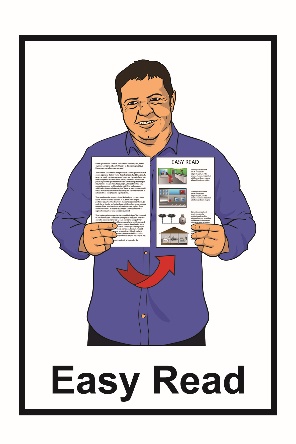 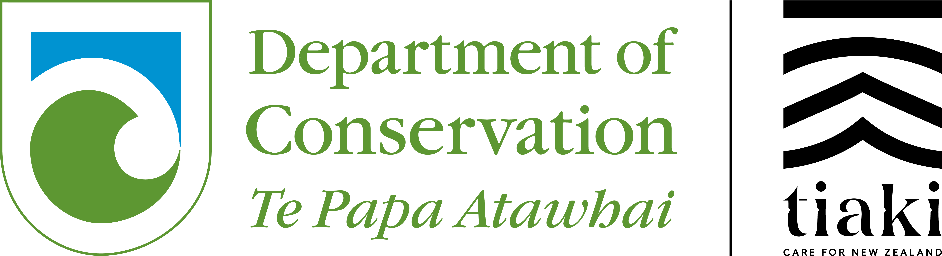 Land Safety Code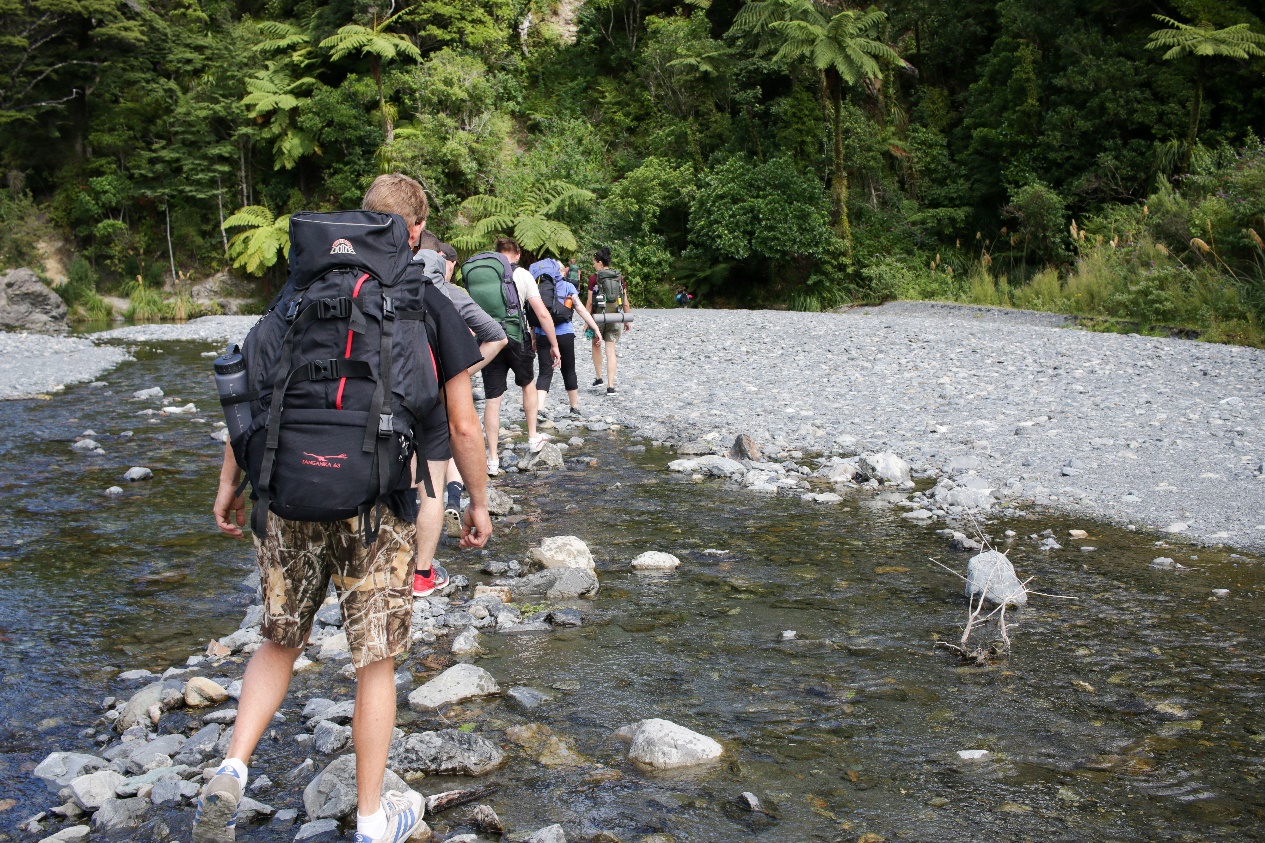 Things you can do to stay safe while on your trip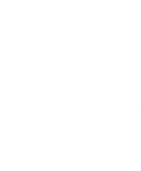 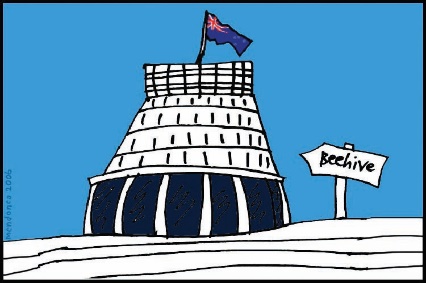 The Department of Conservation is a government agency in New Zealand.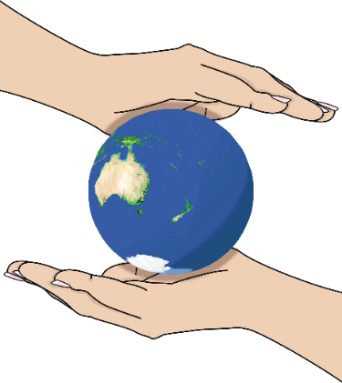 The Department of Conservation is in charge of protecting our: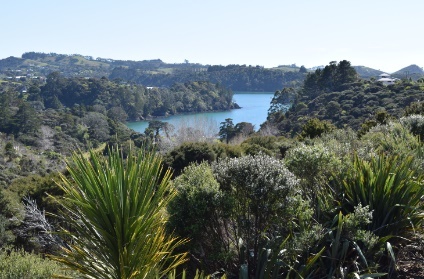 natural landimportant places.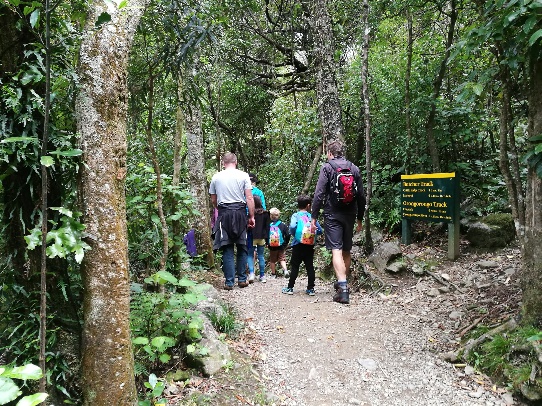 This Easy Read document is about the Land Safety Code.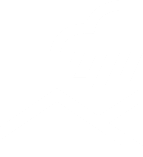 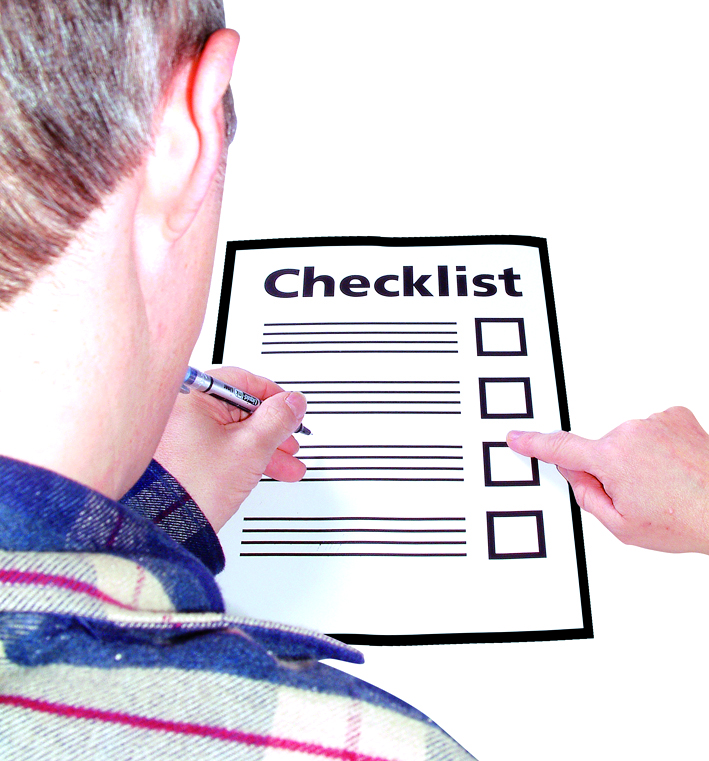 Stay safe while on your trip by following the Land Safety Code.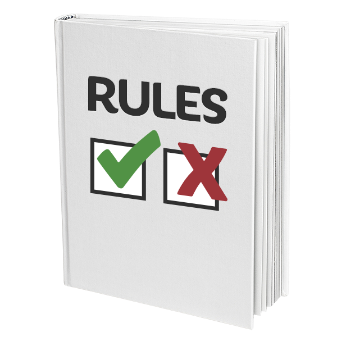 Choose a day trip or overnight trip that is right for you.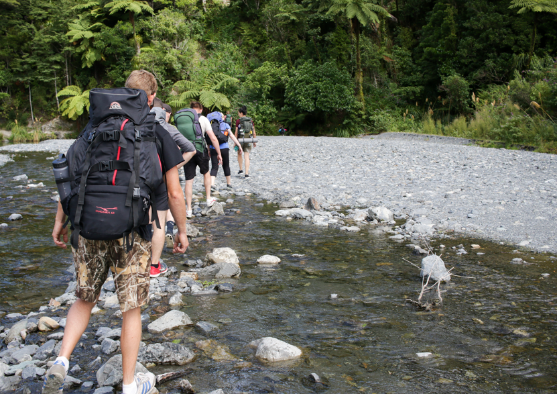 You should:learn about the place you are planning to visit 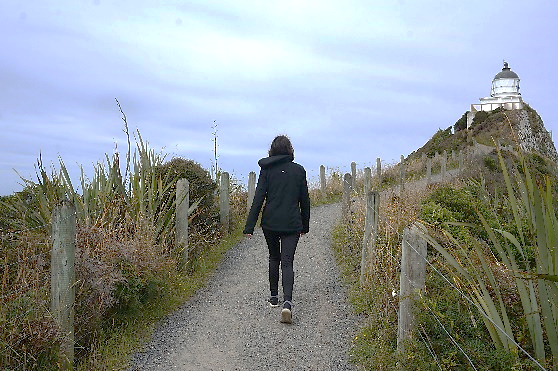 make sure you have the skills to do the trip such as being able to walk a long way or up hills.Check that the weather is good for your trip 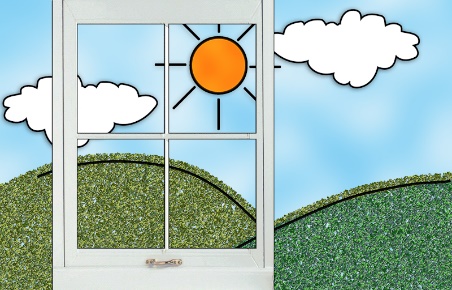 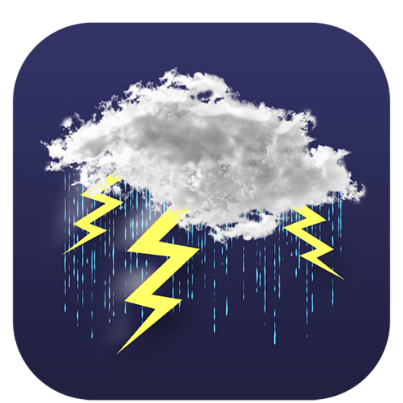 The weather can change fast.You may need to change if your plans if the weather is not good for your trip. 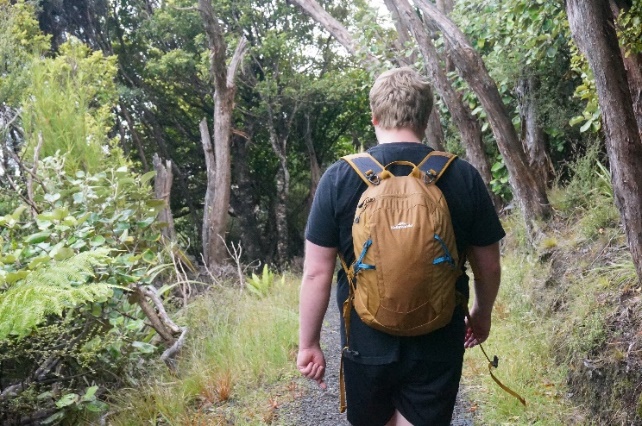 Pack a bag to take on your trip. The bag should have things like: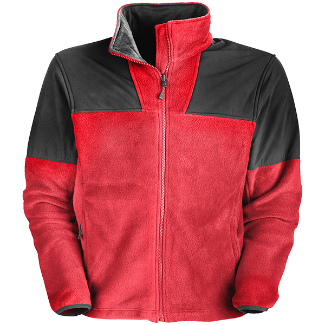 warm clothes 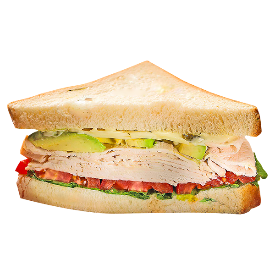 extra food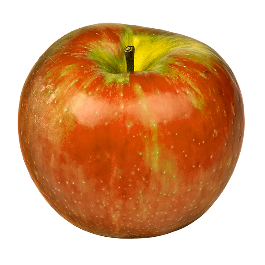 water.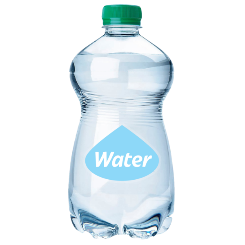 Tell your family or friends about the trip you have planned.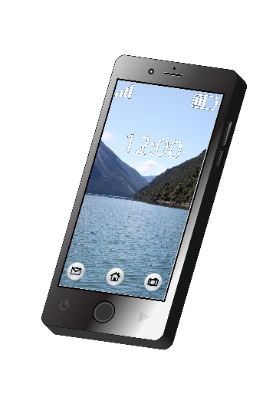 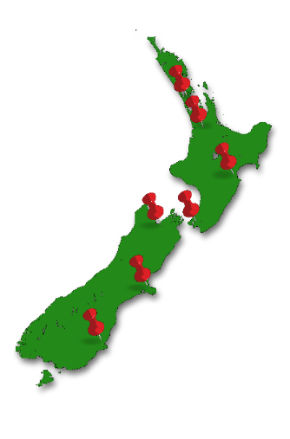 It is a good idea tell them:where you are goingwho you are going with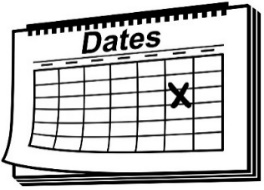 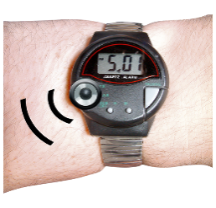 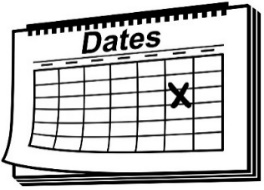 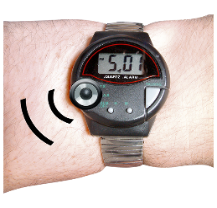 what time you plan to get back from your trip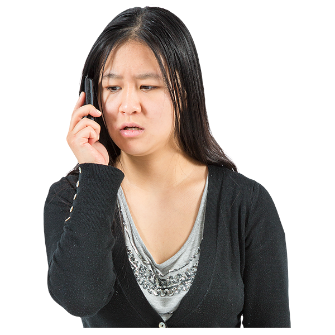 to ring 111 if you do not come back from your trip.You may want to take a distress beacon. 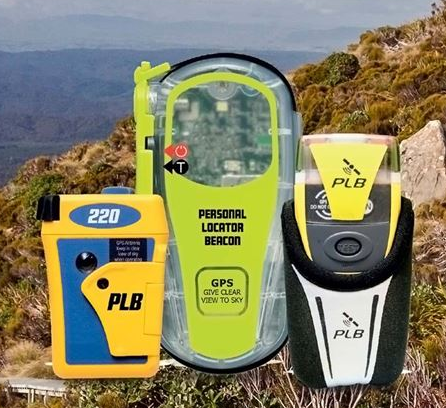 Take care of: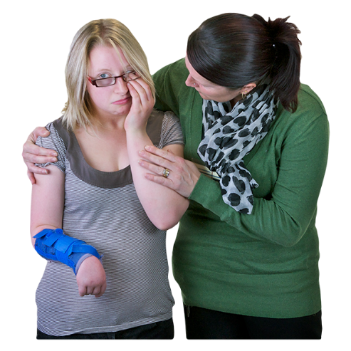 yourselfeach other.This means that while you are on your trip you should: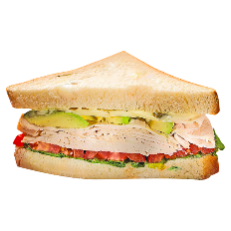 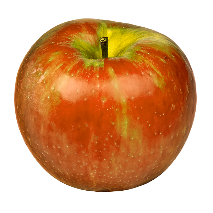 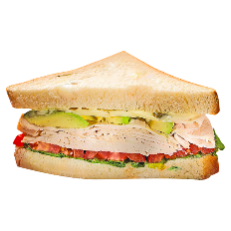 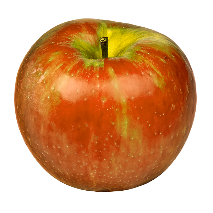 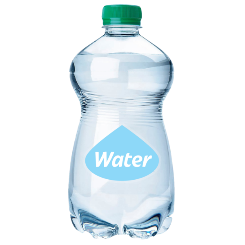 eat fooddrink watertake breaks to rest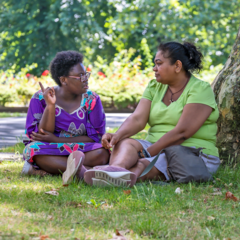 stay with your groupmake decisions together.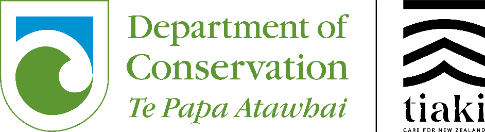 You can find more information about the Department of Conservation on their website: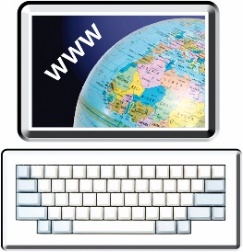 https://www.doc.govt.nz/You can also: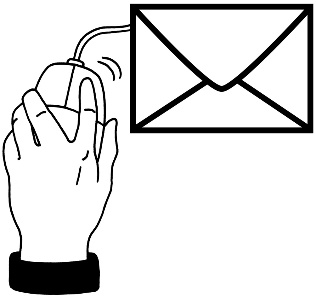 Email: enquiries@doc.govt.nzYou can find a list of all the Department of Conservation      visitor centres around New Zealand at this website: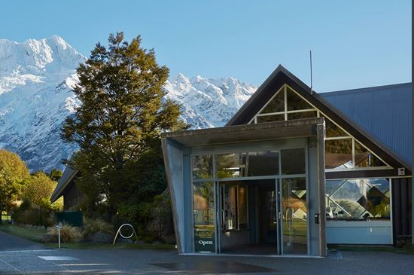 https://www.doc.govt.nz/footer-links/contact-us/visitor-centres/This information has been provided by the Department of Conservation. 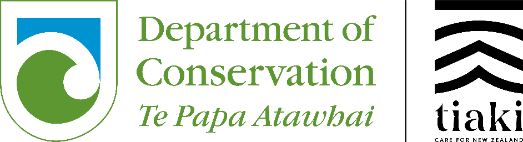 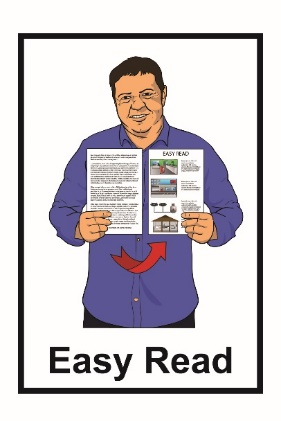 It has been translated into Easy Read by the Make It Easy service of People First New Zealand Inc.     Ngā Tāngata Tuatahi.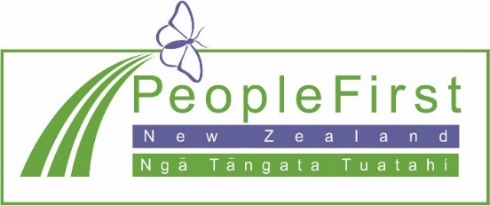 The ideas in this document are not the ideas of People First New Zealand Inc. Ngā Tāngata Tuatahi.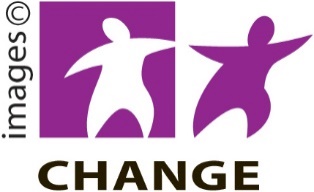 Make It Easy uses images from: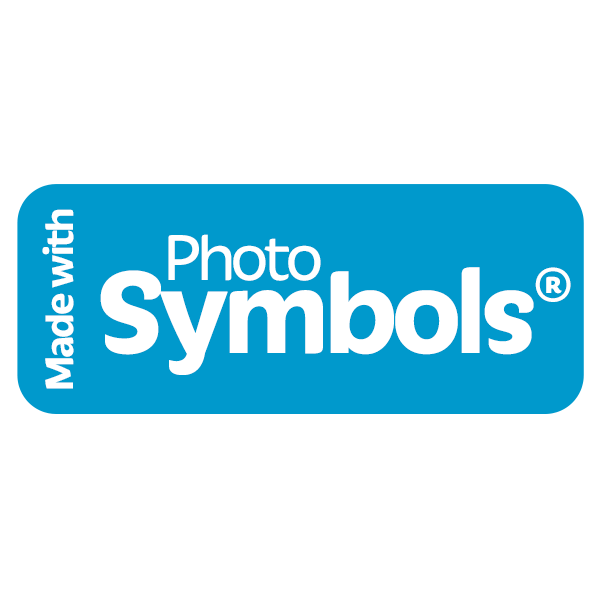 Changepeople.orgPhotosymbols.com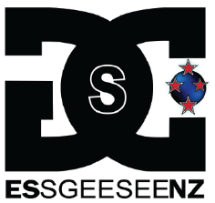 Sam Corliss.Thank you to Benhi Dixon for permission to use the image of a family walking the Orongrongo track.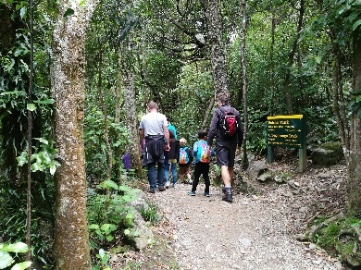 Other images provided by Department of Conservation.All images used in this Easy Read document are subject to copyright rules and cannot be used without permission.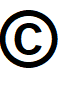 Published August 2021.